Unit 8 Lesson 7: Estimemos el volumen del remolque más grande del mundoWU Observa y pregúntate: Remolque Radio Flyer (Warm up)Student Task Statement¿Qué observas? ¿Qué te preguntas?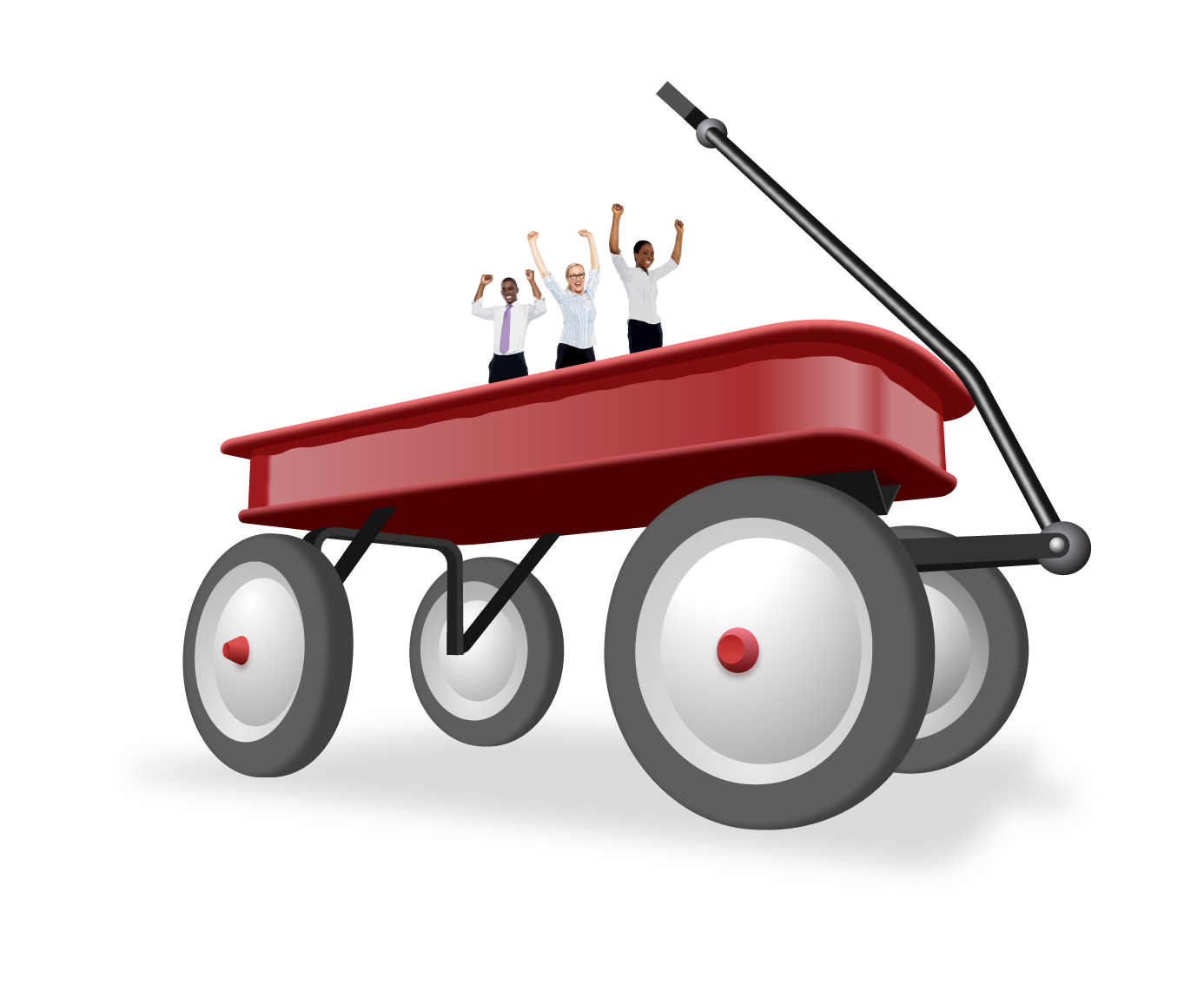 1 Anatomía de una estimaciónStudent Task Statement¿Qué medidas le tomarías al remolque para estimar su volumen con precisión?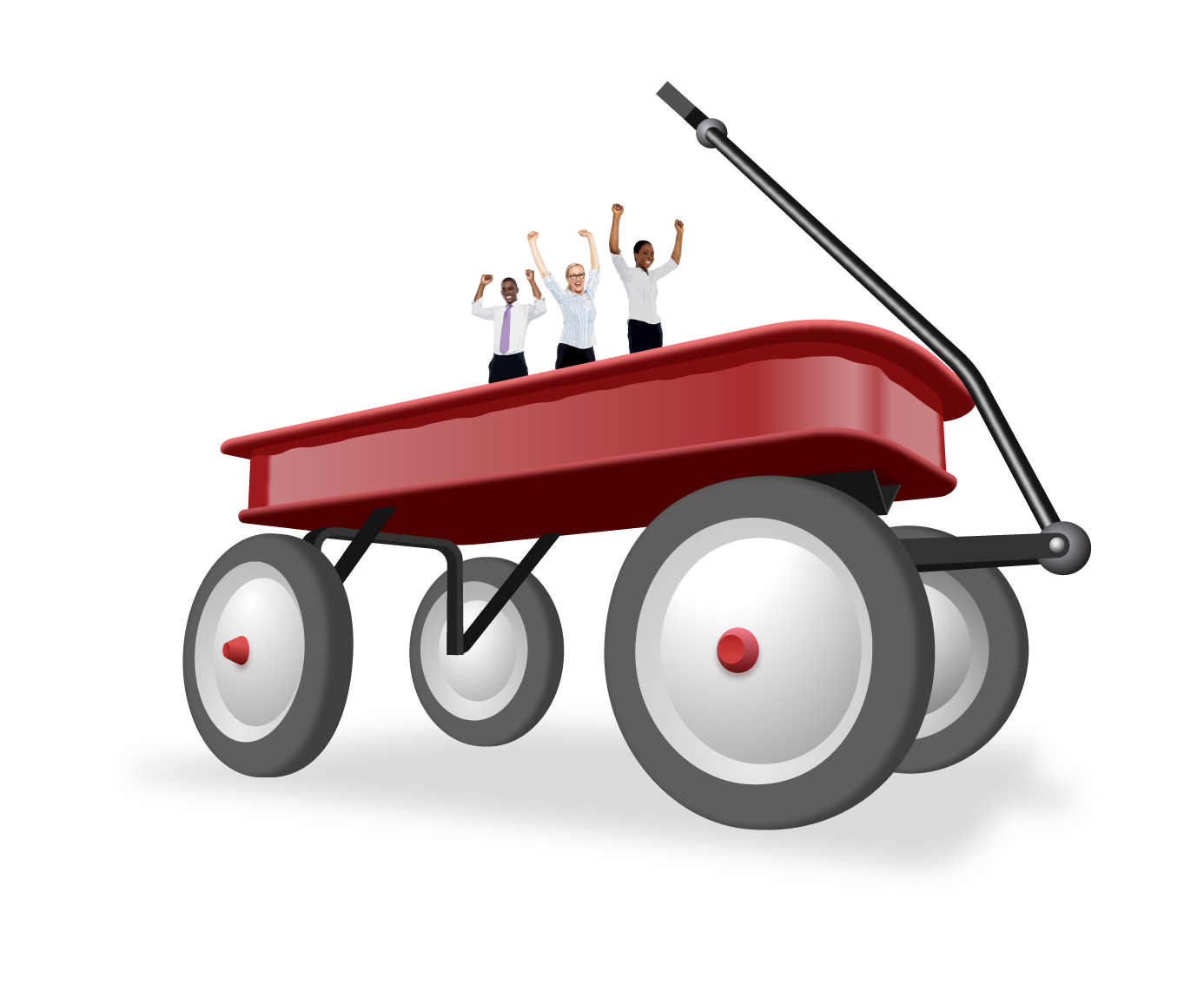 ¿Qué unidades usarías para medir el remolque? Explica tu razonamiento.Escribe una estimación del volumen del remolque que sea:¿Qué cosas de la imagen puedes usar para mejorar tu estimación?2 Estimemos el tamaño del remolque Radio FlyerStudent Task StatementUsa la imagen del remolque para hacer una mejor estimación de su largo, su ancho y su altura.Asegúrate de:explicar cómo estimaste cada medidaexplicar qué tan precisa crees que es cada estimación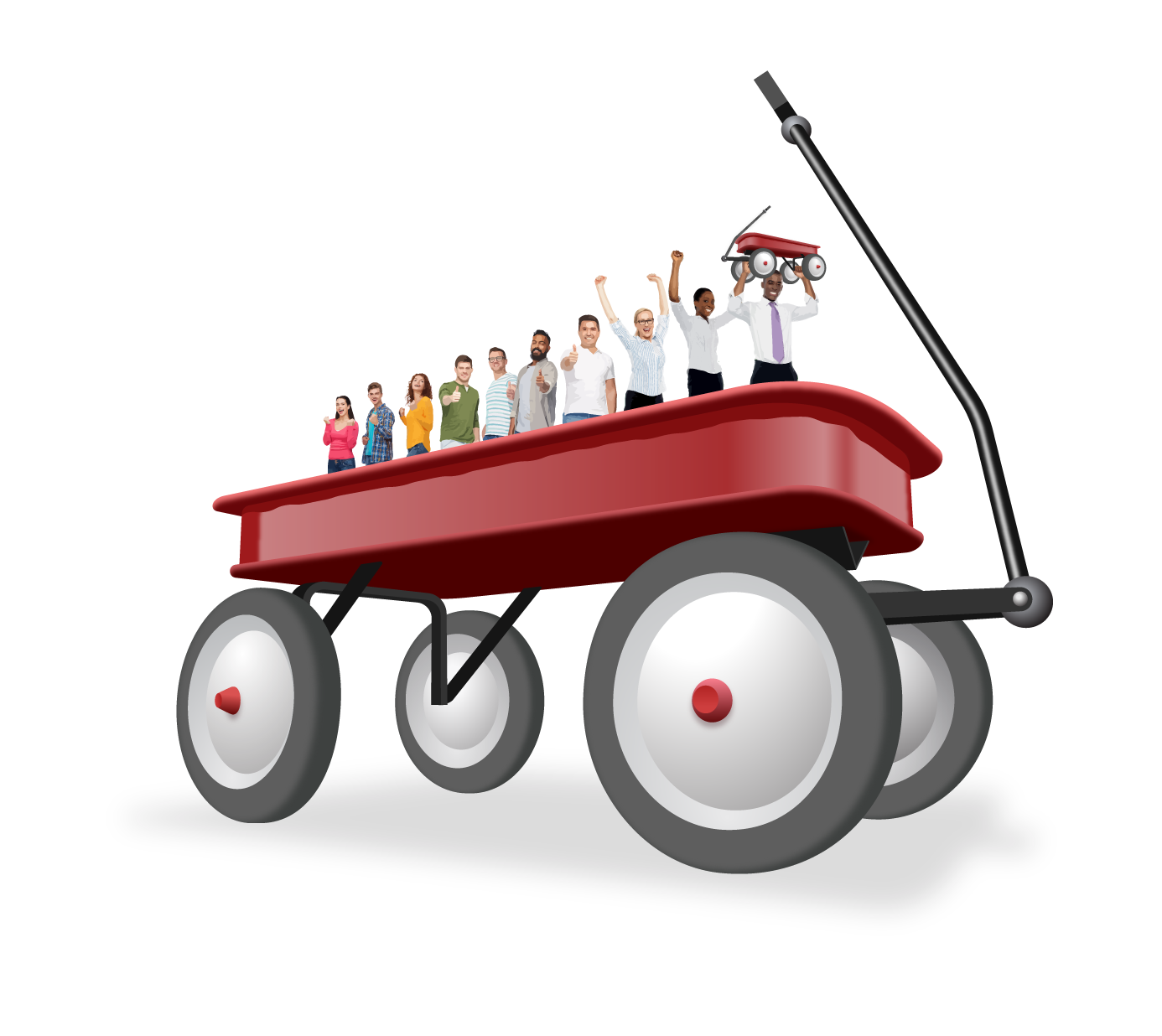 Ahora mejora tu estimación del volumen del remolque.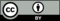 © CC BY 2021 Illustrative Mathematics®muy bajarazonablemuy alta